PĀRMAIŅAS – CIK ESAM TĀM GATAVI?2021. gada 8. aprīlīPieslēgums semināram MS Teams platformā – no plkst. 9.5010:00	Semināra atklāšana LPS padomniece veselības un sociālajos jautājumos Ilze Rudzīte Latvijas Pašvaldību sociālo dienestu vadītāju apvienības valdes priekšsēdētāja, Saldus novada pašvaldības aģentūras “Sociālais dienests” direktore Ina Behmane 10:05 	Administratīvi teritoriālā reforma un darba tiesiskās attiecībasLatvijas Brīvo arodbiedrību savienības jurists, darba tiesību konsultants Kaspars RācenājsJautājumi un atbildes11:00	Kā būt pieaugušam pārmaiņu situācijāsDabiskais pārmaiņu piedzīvošanas ceļš un kas tajā ir veselīgi, kas – neveselīgi. Pārmaiņu akceptēšana un integrēšana savā dzīvē - praktiskas idejas rīcībai.	Supervizore, kognitīvi biheiviorālās terapijas speciāliste Sandra Lāce	Jautājumi un atbildes11:55	Semināra kopsavilkums 	Latvijas Pašvaldību savienības padomniece veselības un sociālajos jautājumos Ilze Rudzīte12:00	Latvijas Pašvaldību sociālo dienestu vadītāju apvienības kopsapulceLatvijas Pašvaldību sociālo dienestu vadītāju apvienības valdes priekšsēdētāja, Saldus novada pašvaldības aģentūras “Sociālais dienests” direktore Ina Behmane 13:00 	LPSDVA kopsapulces noslēgums 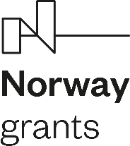 PROJEKTS "CIENĪGS DARBS SOCIĀLĀS JOMAS DARBINIEKIEM LATVIJĀ"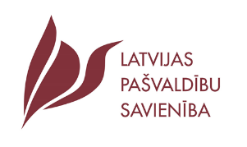 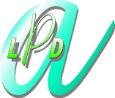 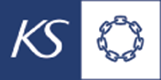 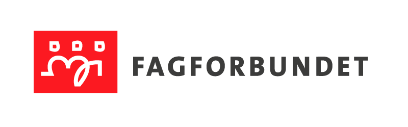 